SAN DIEGO RIVERSIDE CHARTER SCHOOL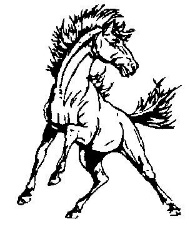 PO Box 99/504 Mission Road       Jemez Pueblo, New Mexico 87024             Phone: 575.834.7419Minutes of the ZOOM ONLINEGOVERNING COUNCIL MEETINGThursday, September 10th, 2020 6:00 PM Online ZOOM MeetingI.  	Call Meeting to OrderThe meeting was called to order by Margie Creel at 6:09 PM.  II.	Roll Call and Quorum VerificationMembers Present:					      	Members Not Present:  Susan Bacca 								      Margie Creel 							Audrey Madalena (joined at 6:21 PM)Cornell Magdalena Bobbie ShendoGuests:  						      	Minutes: John Rodarte John Rodarte, PrincipalValerie ShawWhitney Galindo	Patricia FergusonPat Pecos					                       Roll call was taken and quorum verified.  Council members present were provided copies of all meeting documents prior to the meeting. III.	Opening ActivitiesA.	Approval of September 10, 2020 Agenda (Discussion/Action)Ms. Creel asked for a motion to approve the Agenda.  Mr. Magdalena made a motion to approve the Agenda.  Motion was seconded by Ms. Shendo.  No further discussion transpired.  The motion carried unanimously.  B.	Approval of Meeting Minutes of August 13, 2020 (Discussion/Action)Ms. Creel asked for a motion to approve the Minutes.  Ms. Bacca made a motion to approve the agenda seconded by Ms. Shendo.  No further discussion transpired.  The motion carried unanimously.  C.	Approval of Meeting Minutes of March 12, 2020 (Discussion/Action)This meeting took place on the night Governor Michelle Lujan-Grisham issued emergency health orders to close schools throughout New Mexico.  The school was vacated within 24 hours after the meeting took place and the minutes were left at the school.  Due to the closure of Jemez Pueblo throughout the pandemic, virtually no staff were present on campus until August 7th.  Thereafter, the minutes were recovered and prepared for approval for this meeting.  Ms. Creel asked for a motion to approve the Minutes.  Ms. Bacca made a motion to approve the agenda seconded by Ms. Shendo.  No further discussion transpired.  The motion carried unanimously.  D.	COVID Reentry Guidelines Policy (Discussion/Action)A discussion took place regarding the contents of the policy which was found to have a section related to the School Attendance Policy as unfinished.  A motion to table the item until the policy is completely written was made by Mr. Magdalena seconded by Ms. Shendo.  No further discussion took place.  Motion carried unanimously.E.	Staff Attendance Policy (Discussion/Action)A discussion took place regarding the contents of the policy.  Mr. Magdalena requested the policy include the expected starting hours of each employee according to school instructional delivery model (Remote Learning, Hybrid, Regular Open Schedule) along with proper notification for Sick Leave be included in the policy prior to its approval.  A motion to table the item was made by Ms. Shendo and seconded by Mr. Magdalena.  No further discussion took place.  Motion carried unanimously.F.	Use of 8th Grade Monies plus outstanding NAYE monies still owed (Discussion/Action)A discussion took place regarding the use of 8th Grade monies raised from the 2019-2020 school year.  Suggested uses included the purchase of yearbooks for all 8th grade graduates from last year, printers and cartridges, and hotspots.  Additionally, a check made out to NAYE remains at JPDOE for a performance conducted by 8th Grade students which has yet to be released to SDRC.  Governance Council agreed to use of 8th Grade funds for the purchase of yearbooks.  Governance council requested exploration of feasibility of printers and cartridges for 8th Grade 2020 graduates.  No further discussion took place.  No motions were made.  No action was taken.G.	W. K. Kellogg Grant MOU Deadline (Discussion/Action)A discussion took place regarding the contents of the MOU with JPDOE regarding the W. K. Kellogg Grant and the Supplemental Changes proposed by JPDOE.  Ms. Galindo established that until the MOU is signed, transfer of funds from JPDOE to SDRC will not take place leaving SDRC to front the cost of salaries and benefits for Education Assistants normally funded through the grant.  While SDRC can do so at this time, Ms. Galindo established that SDRC cannot do so indefinitely.  Mr. Rodarte reported that he had a phone discussion with Victoria Tafoya, Program Officer for the grant.  Ms. Tafoya clarified that the MOU establishes a relationship between JPDOE and SDRC but that there is no relationship between W. K. Kellogg Foundation and SDRC.  An effort to meet with JPDOE Director to finalize MOU will be initiated by Principal.  No further discussion took place.  No action was taken.H.	Consideration of Extended Learning Time Program 2020-21 (Discussion/Action)A discussion took place regarding the participation of SDRC in the ELTP program for 2020-21.  Despite the exemption of 10 additional days added to the current calendar, a preliminary discussion among the SDRC Leadership Team determined that Pueblo Stay At Home Orders preclude the ability of SDRC to offer After School Programs.  As a result, Leadership Team recommended SDRC wait until 2021-22 school year for consideration of ELTP for SDRC.  Governance Council concurred with recommendation.  A motion to decline SDRC participation in ELTP for the 2020-21 school year was made by Ms. Shendo and seconded by Mr. Magdalena.  No further discussion transpired.  Motion carried unanimously.  I.	Consideration of K5+ Program June 2020-21 (Discussion/Action)A discussion took place regarding the participation of SDRC in the K5+ Program for June 2021.  A preliminary discussion among the SDRC Leadership Team determined that too many factors remain unknown between now and June 2021 to realistically commit to the program including, but not limited to, staffing, COVID-19 spread, and Pueblo Stay At Home Orders.  As a result, Leadership Team recommended SDRC wait until June of 2022 for consideration SDRC participation in K5+ Program.  Governance Council concurred with recommendation.  A motion to decline SDRC participation in ELTP for the 2020-21 school year was made by Ms. Madalena and seconded by Mr. Magdalena.  No further discussion transpired.  Motion carried unanimously.  J.	Consideration of K5+ Program June 2020-21 (Discussion/Action)A discussion took place regarding the options available for the establishment of Child Care in Jemez Pueblo.  In a recent survey, SDRC parents identified supervision of students to be the overwhelming obstacle to ensuring student participation in learning under the Remote Learning Model.  SDRC considered alleviating parent child care burdens in the hopes of increasing enrollment.  SDRC explored possibility of 1) offering child care via existing child care facilities, 2) becoming a licensed child care facility, 3) offering child care for SDRC employess only on campus, 4) individual home licenses, and expansion of 21st Century Service hours which SDRC is not a site for.  Discussion concluded with determination that SDRC is not the appropriate vehicle to initiate reestablishment of child care services in Jemez Pueblo.  No further discussion took place.  No action was taken.IV.	Finance Committee ReportA.	Business Manager’s Report (Discussion)Copies of business reports were included in emails prepared for each Governing Council Member and reviewed by the Governing Council.  Ms. Galindo provided an overview of all reports.Ms. Galindo was asked if the SDRC Lease Agreement with Jemez Pueblo was signed and by who.  Ms. Galindo reported the Lease Agreement was signed on time by Governor David Toledo and Kevin Shendo.B.  	Approval of Cash Disbursements (Discussion/Action)Copies of Cash Disbursements were included in emails sent to each Governing Council Member.  Ms. Galindo provided an overview of funds spent in Cash Disbursements.  Ms. Bacca made a motion to approve the cash disbursements.   Ms. Shendo seconded the motion.  No further discussion transpired.  Motion passed unanimously.C.  	BAR Approvals (Discussion/Action)Copies of BARs were included in emails prepared for each Governing Council Member and reviewed by the Governing Council.  BARs reviewed included:0001-I 	Prior Year Balance $1,081.000002–IB  Initial Budget $90,000.00 for Indian Education Grant0003-D  SEG Adjustment  -$33,580, decrease reflecting special legislative session changesA motion to approve all BARs in the same motion was made by Ms. Bacca and seconded by Ms. Madalena.  No further discussion took place.  Motion passed unanimously.V.	Principal’s ReportA.	Principal’s Monthly Report – John Rodarte (Discussion)Hard copies of report provide to all present Governing Council members.  Mr. Rodarte summarized report including NMPED Remote Learning Plan preparations including Chromebook distribution, COVID safety protocols, Digital Divide Status, meeting needs of special education students during Remote Learning, Native Language and Culture instruction, new education initiatives at SDRC, staffing, collaboration, parent supports, and enrollment.  No further discussion transpired.  No action was taken.VI. 	Consideration for Approval to Adjourn to Closed Session Pursuant to the Open Meetings Act NMSA 1978 (§ 10-15-1 (H)(2) (Limited to Principal Contract and Limited Personnel Matters)No motion to move into Closed Session took place.VII.	Reconvene to Open MeetingSince no motion to move into Closed Session took place, no motion to move out of Closed Session took place.VIII.	Statement of ClosureSince no Closed Session took place, no Statement of Closure was made.IX.	Public CommentA.	Public CommentComments included inquiry from Jasmine Yepa asking why SDRC does not work more with Jemez Valley Department of Education to resolve Digital Divide issues affecting Jemez Pueblo.  Mr. Magdalena responded that SDRC was not included in the planning or decisions made regarding JPDOE’s plan to install Wireless Access Points throughout the Pueblo.  To date, SDRC has received no request for collaboration from JPDOE since the pandemic began.  Furthermore, Mr. Magdalena stated that JPDOE Director rejected the Pueblo’s past efforts to install fiber optics installation resulting current Digital Divide for the Pueblo.X.	AnnouncementsThe next meeting is scheduled for Thursday, October 8th, 2020 at 6:00 PM via ZOOM online video conference.XI.	Meeting AdjournmentMs. Creel called for a motion to adjourn the meeting.  Ms. Madalena moved to adjourn the meeting.  The motion was seconded by Mr. Magdalena.  No further discussion transpired.  The motion carried unanimously.  The meeting adjourned at 7:46 PM.  